 NASRIN  VISA STATUS:-HUSBAND SPONSERED Academic Chart:RESUME                  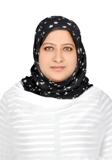 NASRIN.328075@2freemail.com OBJECTIVE“To improvise my talents and skills in the best possible way so as to suit    the requirements of the company and to facilitate the company’s growth and my development as well.” Master in Computer Application specialized in Computer Science.  Proficient knowledge in programming languages. Interested to explore new technologies and flexibility to work any environment enthusiastically, smart work and result oriented person.ACADEMIC RECORDMCA (Master of computer Application):L.N.Mishra Institute Of Economic Development And Social Change, Patna(Magadh University)                                          2010-2013           73%BCA(BACHELORE OF COMPUTER APPLICATION):B.N College,(PATNA University)                       2007-2010           80.25%Intermediate(I.sc-P.C.B):COLLEGE OF COMMERCE (BSEB)                     2005-2007             61%Matriculation:PREMALOK MISSION  SCHOOL,PATNA(C.B.S.E)                                                                    2005                   67.7%OTHER CERTIFICATION COURCES  - NIIT PATNAADVANCED  JAVA PROGRAMMING FOR WEB DEVELOPMENT  with A-GRADE performance as part of ORACLE’S WORKFORCE DEVELOPMENT PROGRAM in 2016Personal Profile:Date of Birth: 17.02.1990Gender: FemaleNationality: IndianMarital Status: MARRIEDStrengths:The burning desire for Self Improvement.A good team player and positive attitudeEvergreen quest for knowledge.Ability to strike a friendly chord with any kind of personality and versatility.Linguistic Abilities:HindiSpeakingWritingEnglish    Speaking    Writing    ReadingLANGUAGE KNOWN & SOFTWARE PROFICIENCY   Language                               : ‘C’ , ’C++’ , ’Java’,’c#’ HTML  Database(Language/Package):Introduct with Oracle, MS SQL ,Ms-     Access, MY SQL Operating system 	                        : Windows, Linux     Web Technology                       :  JSP,XML,JAVA Script,asp.net     Office Software                       :  Microsoft Office             I, hereby declare that all the above furnished information is true to the best of my knowledge.